INTERESNA DEJAVNOST - ŠPORT NAVODILA ZA DELO DOMA – 1. 2. –  5. 2. 2021Učenci, pozdravljeni! Če bo sneg uživaj v naravi (kepanje, izdelava sneženega moža…)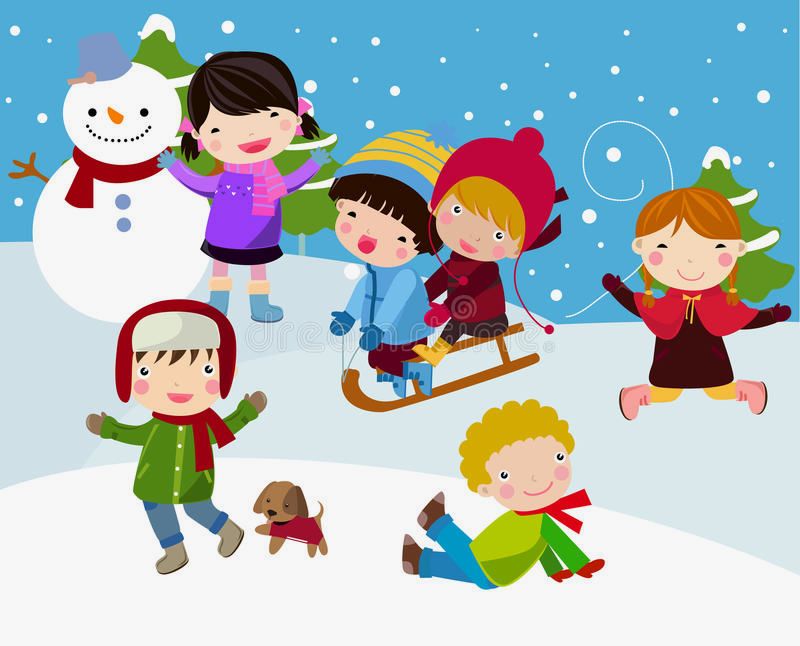 Ogrevanje: Če imaš možnost, se s kom igraj igro lovljenja. Če te možnosti nimaš, teči v zmernem tempu 5 minut (lahko na mestu, lahko po hiši).Upam, da ste v preteklem tednu, čim  več prostega časa preživeli na prostem, uživali in migali.V tem tednu se boste poigrali z vadbo – ob skladbi OD GLAVE DO PETA. K sodelovanju povabite tudi ostale člane družine. Saj veste, gibanje je ena od pogojev za zdravo življenje.https://www.youtube.com/watch?v=FGBMTzSlY-wPOLIGONS pomočjo predmetov, ki jih lahko najdeš v svoji sobi, sestavi poligon. Spodaj imaš nekaj namigov: - okoli stolov vozi slalom po vseh štirih naprej, - po trebuhu se splazi pod mizo, - med dva stola napni vrvico in jo preskoči, - na tla postavi zvezke in jih sonožno preskakuj, - na tla položi kolebnico ali daljšo vrvico in hodi čim hitreje po njej (naravnost).  Spreminjaj načine hoje, plazenja in teka ter dodaj svoje ideje.Uživajte!Učiteljica Tonika